Управление  образования администрации  Прохоровского районаПриказ«08 » декабря  2017 года                                                                      № 998О проведении проверки пищеблоков и организации питания в образовательных учреждениях района         С целью контроля за организацией питания, контроля качества поставляемых продуктов в образовательные учреждения, выявления некачественных продуктов питания, санитарного состояния пищеблоков       приказываю:1. Организовать проверку пищеблоков, питания в образовательных учреждениях  с  12 по 22 декабря 2017 года.                 2. Утвердить комиссию по проверке питания в составе:Н. Н. Рашина – и. о. начальника управления образования;С. А. Маматова – главный специалист управления образования;Ю. В. Шукурова – специалист МЦОКО;О. Ю. Шубина – старший бухгалтер по закупкам;А. И. Дегтярева – бухгалтер.3. Утвердить:-  план-задание по проверке питания в образовательных учреждениях района. (Приложение № 1, 2);- график проведения проверок деятельности образовательных учреждений района по организации питания детей. (Приложение №3).4. Комиссии в срок не позднее 5 дней после проведения проверки подготовить справку о результатах. 5. Результаты проверки рассмотреть на совещании с руководителями учреждений.6. Контроль за исполнением данного приказа оставляю за собойИ. о. начальника управления образования                           Н. Рашина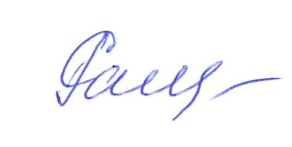 ППриложение №1                                                                                                             к  приказу управления образования                                                                                                                   от 08 декабря 2017 года № 998План-задание по проверке пищеблоков и организации питания в общеобразовательных учреждениях района1. Организация питания детей в общеобразовательных учреждениях.1.1. Нормативно-правовое обеспечение, регламентирующее организацию питания:а) контракты и договоры с поставщиками продуктов питания;б) положения об организации горячего питания, о бракеражной комиссии, о приемочной комиссии;в) локальные акты об организации горячего питания в школе:- приказ об организации питания в общеобразовательном учреждении;- приказ о льготном питании;- приказ о распределении обязанностей среди администрации общеобразовательного учреждения;- приказ о создании бракеражной комиссии (состав комиссии);- приказ о составе приемочной комиссии;- приказ о назначении ответственного за качество и безопасность получаемой и выдаваемой продукции;- приказ о режиме работы столовой;- приказ о режиме работы пищеблока (когда, в присутствии кого производится закладка продукции на завтрак, обед, полдник);- приказ о назначении ответственного за исправность технологического оборудования на пищеблоке;- приказ о назначении ответственного за С-витаминизацию третьих и сладких блюд.1.2. Создание условий для организации питания в общеобразовательном учреждении:а) наличие необходимого набора помещений в организации общественного питания, позволяющих осуществлять приготовление безопасной и сохраняющей пищевую ценность кулинарной продукции и ее реализацию; хозяйственные и подсобные помещения;б) наличие технологического оборудования и ее исправность, эффективность использования, обеспечение санитарно-эпидемиологических требований к оборудованию: кухонному инвентарю, посуде и тарелкам (в двух экземплярах), маркировка, организация поверки весов;в) наличие и соблюдение регламента утилизации столовых отходов (сбор и вывоз твердых и пищевых отходов и обработка контейнеров);г) санитарное состояние пищеблока и обеденного зала, наличие достаточного количества моющих и дезинфицирующих средств, проведение мероприятий по дезинфекции, дезинсекции, дератизации;д) охват обучающихся горячим питанием (завтрак, обед и полдник для детей, посещающих группы продленного дня);е) обеспечение интервалов между приемами пищи (не менее 2-3 часов и не более 3,5-4 часов).1.3. Система контроля качества питания школьников в общеобразовательном учреждении:а) прием пищевых продуктов и продовольственного сырья в общеобразовательном учреждении, наличие соответствующих документов, подтверждающих их качество и безопасность (удостоверения качества и безопасности пищевых продуктов, документы ветеринарно-санитарной экспертизы, документы изготовителя, поставщика пищевых продуктов, подтверждающих их происхождение, сертификаты соответствия, декларации о соответствии);б) работа приемочных комиссий (наличие актов возврата продукции, не прошедшей входной контроль качества);в) обеспечение требований к организации питьевого режима;г) участие медицинских работников в контроле за организацией питания. В том числе за качеством поступающих продуктов, правильностью закладки продуктов и приготовлением готовой пищи; ежедневный осмотр работников пищеблока на наличие гнойничковых заболеваний кожи рук и открытых поверхностей тела, ангин, катаральных явлений верхних дыхательных путей; контроль витаминизации блюд;д) оценка качества блюд бракеражной комиссией в составе не менее трех человек (выдача готовой пищи только после снятия пробы);е) наличие результатов лабораторно-инструментальных исследований на качество и безопасность продовольственного сырья растительного происхождения, выращенного на учебно-опытных и садовых участках, в теплицах общеобразовательного учреждения, учет, расценка, качественное удостоверение, акты лабораторного исследования;ж) осуществление контроля за качеством организации питания со стороны администрации общеобразовательного учреждения (совещания, справки, приказы о проверках).1.4. Финансирование школьного питания и учет продуктов питания на школьном пищеблоке:а) источники финансирования школьного питания;б) размер бюджетных компенсаций и родительской платы в день/месяц;в) ведение табеля ежедневного учета питающихся;г) средняя стоимость питания в день 1 обучающегося (завтрак, обед, полдник);д) организация питания льготных категорий обучающихся, размер денежных компенсаций.1.5. Соблюдение требований СанПиН 2.4.5.2409-08 в общеобразовательном учреждении:а) наличие примерного меню с учетом сезонности. Согласованного в Губкинском Роспотребнадзоре;б) наличие ежедневного меню (в обеденном зале), утвержденного руководителем общеобразовательного учреждения с указанием сведений об объеме блюд, стоимости, названия кулинарных изделий, утвержденных технологических карт;в) включение в ежедневный рацион питания меда (10гр.) и молока (200мл.);г) наличие и ведение в соответствии с СанПиНами:- журнала здоровья;- журнала бракеража готовой кулинарной продукции;- журнала регистрации неисправности технологического оборудования;- журнала витаминизации третьих и сладких блюд;- журнала учета температурного режима холодильного оборудования;- ведомости контроля за питанием;- журнала продовольственного сырья;- журнал генеральных уборок.1.6. Просветительская работа с обучающимися по формированию навыков и культуры здорового питания в общеобразовательном учреждении:а) ведение мониторинга изучения общественного мнения (родителей, обучающихся, педагогов) о качестве организации школьного питания (наличие анкет, анализ результатов тестирования, принятые меры);б) наличие разделов «Школьное питание» на школьных сайтах, обновление информации по питанию,в) реализация программы «Разговор о правильном питании».ППриложение №2                                                                                                             к  приказу управления образования                                                                                                                   от 08 декабря 2017 года № 998План-задание по проверке пищеблоков и организации питания в дошкольных образовательных учреждениях района 1. Контроль качества поставляемых в ДОО продуктов:- наличие в ДОО полного пакета сопроводительных документов от поставщика, подтверждающих качество продуктов питания;-	соответствие поступивших продуктов спецификации, сертификатам качества, товарным накладным;-	состояние товарной упаковки и качества поступивших продуктов;- соответствие условий транспортировки продукции санитарным нормам (при условии доставки продукции на момент контроля);- деятельность комиссии по приему продуктов питания, ведение журнала бракеража скоропортящихся пищевых продуктов;- наличие фактов возврата поставщику продуктов питания по причине несоответствующего требованиям качества;-	соблюдение Регламента организации контроля результатов, предусмотренных контрактами на поставку пищевой продукции, заключенными заказчиками Белгородской области, утвержденного постановлением Правительства Белгородской области от 09 ноября 2015 года № 399-пп;       2. Контроль хранения, приготовления и реализации продукции:- наличие и ведение учетной и отчетной документации (журнал учета температурного режима в холодильном оборудовании, журнал проведения витаминизации третьих и сладких блюд, журнал бракеража готовой кулинарной продукции, журнал здоровья, технологические карты приготовления блюд);- наличие приборов для измерения температуры и влажности воздуха, соответствие условий хранения и товарного соседства продуктов санитарным нормам;- наличие, маркировка и хранение инвентаря на пищеблоке, оснащение пищеблока оборудованием в соответствии с требованиями СанПиН, организация поверки весов;- санитарное состояние помещений пищеблока, наличие графика санитарно-профилактических мероприятий на пищеблоке, условия хранения моющих средств и дезинфекционных растворов (наличие документов, подтверждающих их качество и безопасность);- соответствие 10-дневного меню, ежедневной меню-раскладки, меню-требования санитарным нормам;- выполнение среднесуточных норм питания детей;- соблюдение требований к технологии приготовления блюд в соответствии с технологическими картами (при условии приготовления блюда на момент контроля);- соблюдение норм выхода блюд при их приготовлении, органолептическая оценка (при условии приготовления блюда на момент контроля);- наличие и условия хранения суточных проб готовой продукции;- организация выдачи готовых блюд на группы в соответствии с графиком и с учетом меню (при условии выдачи блюд на момент контроля);3. Контроль организации питания детей в группах:- наличие, хранение и маркировка оборудования и инвентаря в буфетных групп;- организация питания детей в группах (соответствие порций нормам по меню, сбор и хранение пищевых отходов, наличие меню);- педагогический аспект организации приема пищи в группах (сервировка стола в соответствии с возрастом детей, воспитание культурно-гигиенических навыков, соответствие режиму дня, организация дежурства и т.п.).4. Анализ организационных мероприятий ДОО, направленных на контроль организации питания:- наличие и содержание приказов, планов, положений по организации питания в ДОО;- организация планового и внепланового контроля питания (акты, справки, протоколы контрольно-надзорных органов, обращения родителей), анкетирование родителей;- наличие и деятельность комиссий, советов по направлению контроля в соответствии с локальными актами ДОО;- освещение вопросов организации питания детей на совещаниях, семинарах, педагогических советах;- кадровое обеспечение организации питания (укомплектованность кадрами, квалификация, обучение и т.д.)ППриложение №3                                                                                                             к  приказу управления образования                                                                                                                   от 08 декабря 2017 года № 998Графикпроведения проверок деятельности образовательных учреждений района по организации питания детейДата проверкиНаименование ОУ, ДОУ13.12.17Общеобразовательные учрежденияМБОУ «Масловская ООШ»МБОУ «Кривошеевская СОШ»МБОУ «Журавская СОШ»МБОУ «Радьковская СОШ»МБОУ «Вязовская СОШ»Дошкольные образовательные учрежденияМБДОУ «Детский сад «Улыбка» с.МасловкаМБОУ «Кривошеевская СОШ» СП «Детский сад «Теремок»МБДОУ «Детский сад «Колокольчик» с. Журавка»МБОУ «Радьковская СОШ» СП «Детский сад»МБДОУ «Детский сад «Малыш» с. Вязовое14.12.17Общеобразовательные учрежденияМБОУ «Холоднянская СОШ»МБОУ «Сагайдаченская ООШ»МБОУ «Ржавецкая СОШ»МБОУ «Шаховская СОШ»МБОУ «Плотавская СОШ»Дошкольные образовательные учрежденияМБДОУ «Детский сад «Золотой ключик» с.РжавецМБОУ «Холоднянская СОШ» СП «Детский сад»МБОУ «Шаховская СОШ» «Дошкольная группа»МБОУ «Плотавская СОШ» «Дошкольная группа»МБДОУ «Детский сад» п.Политотдельский18.12.17Общеобразовательные учрежденияМБОУ «Призначенская СОШ»МБОУ «Подолешенская СОШ»МБОУ «Большанская ООШ»МБОУ «Коломыцевская ООШ»МБОУ «Донецкая ООШ»Дошкольные образовательные учрежденияМБОУ «Призначенская СОШ» «Дошкольная группа»МБДОУ «Детский сад «Капелька» с.ПризначноеМБДОУ «Детский сад «Ольха» с.ПодольхиМБОУ «Коломыцевская ООШ» «Дошкольная группа»МБОУ «Донецкая ООШ» «Дошкольная группа»20.12.17Общеобразовательные учрежденияМБОУ «Береговская СОШ»МБОУ «Прелестненская СОШ»МБОУ «Беленихинская СОШ»МБОУ «Маломаяченская СОШ»МБОУ «Лучковская СОШ»Дошкольные образовательные учрежденияМБДОУ «Детский сад «Дюймовочка» с.БереговоеМБДОУ «Детский сад «Лучик» с.ПрелестноеМБДОУ «Детский сад «Сказка» с.БеленихиноМБОУ «Маломаяченская СОШ» «Дошкольная группа»МБОУ «Лучковская СОШ»«Дошкольная группа»22.12.17Общеобразовательные учрежденияМБОУ «Прохоровская гимназия»Дошкольные образовательные учрежденияМБДОУ «Детский сад общеразвивающего вида №1 «Ромашка» п.ПрохоровкаМБДОУ «Детский сад общеразвивающего вида №2 «Родничок» п.ПрохоровкаМБДОУ «Детский сад №3 «Ивушка» п.ПрохоровкаМАДОУ «Детский сад №4 «Берёзка» п.Прохоровка